	Australian Oilfield Golf Tournament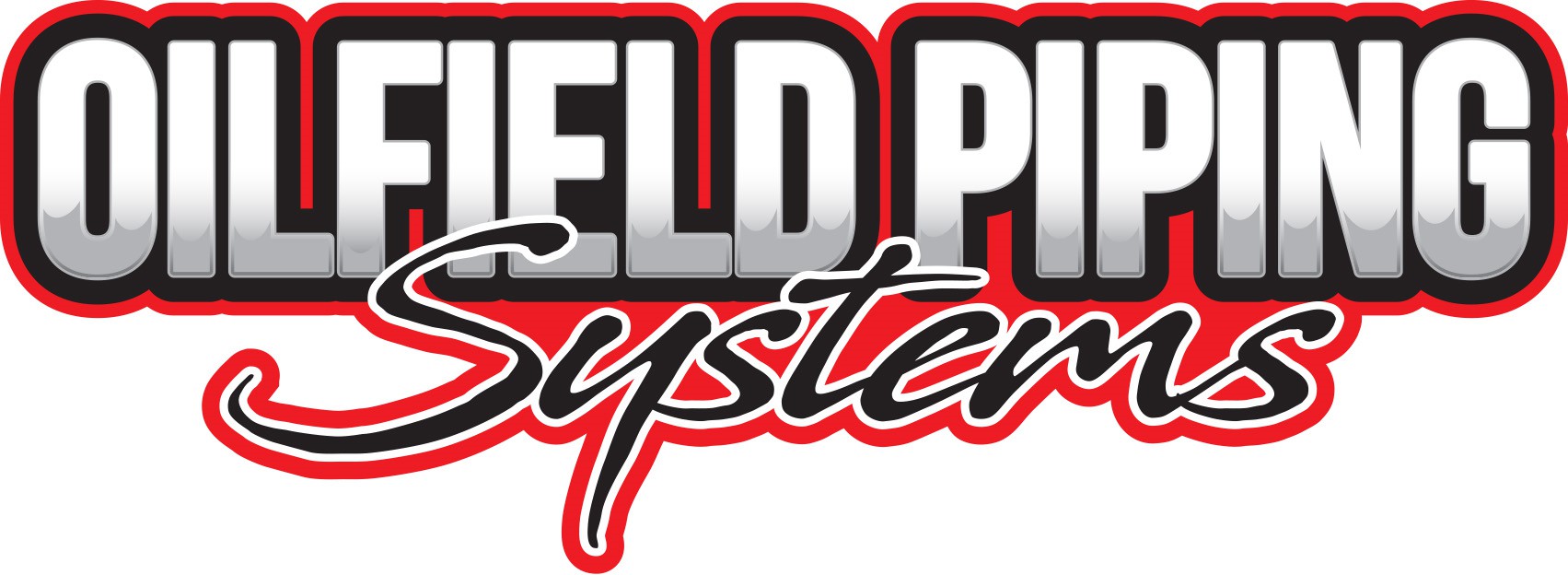 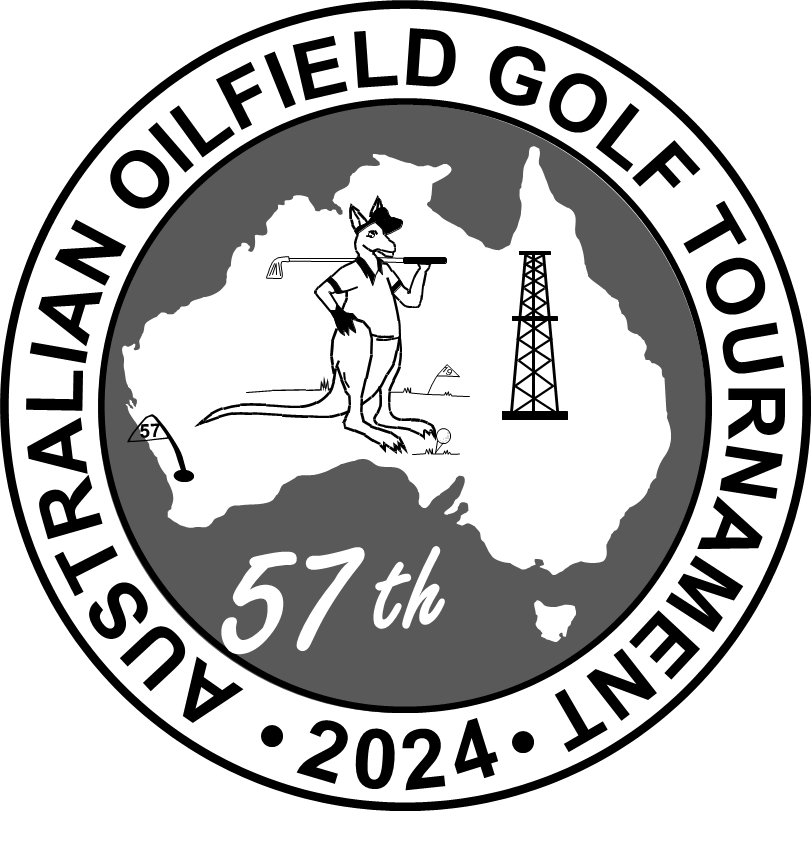 24 May 2024AOGT is held every year, immediately following the national conference of the Australian Energy Producers (formerly the Australian Petroleum Production and Exploration Association).The 57th AOGT will be held on Friday 24 May 2024 at the Vines Golf Club.AOGT provides an excellent opportunity to wind down after the conference and socialise with fellow golfers from across all parts of the industry.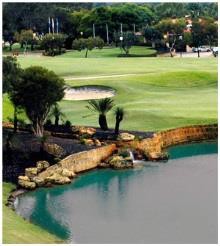 PROGRAMFriday – We have secured the fabulous Vines course for the ever-popular 4-ball Ambrose format at the Vines will provide social and experienced golfers with a delightful day, including novelty events. Golf will finish early afternoon for those planning an afternoon flight home. A Coach will be available at the Hilton to take golfers to and from the Course, and a buffet lunch will be provided.This event is normally sold out so book early.AOGT 2024 COMMITTEETHE VINES GOLF & COUNTRY CLUBContinually rated as one of Australia's best golf resorts surrounded by native bush with abundant wildlife, lush, manicured gardens, and the magnificent Swan Valley wine region!Together the Ellenbrook and The Lakes layout hosted the world's golfing greats including Norman, Player, Els, Langer, Daly, Sorenstam & Campbell during the Heineken Classic 1993 - 2001 & Johnnie Walker Classic 2006 & the LPGA Lexus Cup 2007 plus the recent Johnnie Walker Classic in February 2009.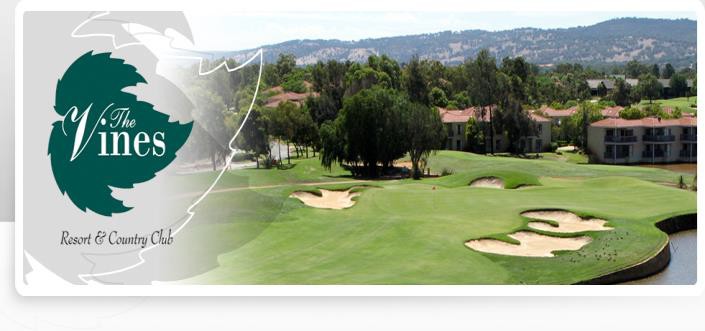 Jeromy DePledge - Woodside Energy Ltd 	+61447562014John Stanton – c/o RPS 			+61438007508PLAYER DETAILSAustralian Oilfield Golf TournamentFriday 24 May 2024REGISTRATION FORMEmail to: johnstanton@westnet.com.au AOGT is not run by Australian Energy Producers.Each player must use a separate booking form.Name 	 Company 	 Mailing Address 					 City 	State 	Post Code 			 Phone 		Mobile 		Email 		 Nominated Team Members: 		  Are you taking the Coach to the course: 	 Any special dietary requirements : 	FEES : $180Includes: golf, electric cart, range balls, morning tea, on-course refreshments, lunch, coach transfers and prizes.You will also receive a grab bag of golfing essentials including golf balls and tees.You will be assigned to an Ambrose team if you do not nominate a team.Hire Clubs $40 (pay to the Vines on the day)	 Right / Left-handed.PAYMENT METHODSCredit Card		Sorry, we don’taccept credit cards.Direct DepositPayee : Australian Oilfield Golf TournamentBSB :	064 152Acc. No.:	10382371Swift Code:	CTBAAU2SQuote your name as reference.Australian Oilfield Golf Tournament ITINERARY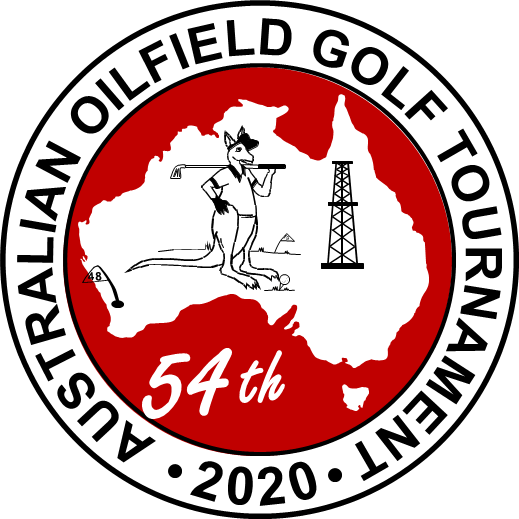 Friday 24 May 2024THE VINES07:00 Coach Departs Hilton Hotel08:00 Coach Arrives VinesBag Drop / Registration Morning Tea / Coffee Practice Range & Putting08:45 Pre-Golf Briefing08:55 Proceed to Starting Hole09:00 Shotgun Start13:30 Bar Opens14:00 Score Card Deadline14:00 Buffet Lunch15:00 - 16:00 Presentations 16:00 Coach Departs Vines 17:00 Coach Arrives HiltonNOTES:Pickup PointsThe coach will NOT stop at all the Australian Energy Producers conference hotels. A map showing the designated pickup point will be sent to you before the event. You must make your own way to / from the nearest pickup point.